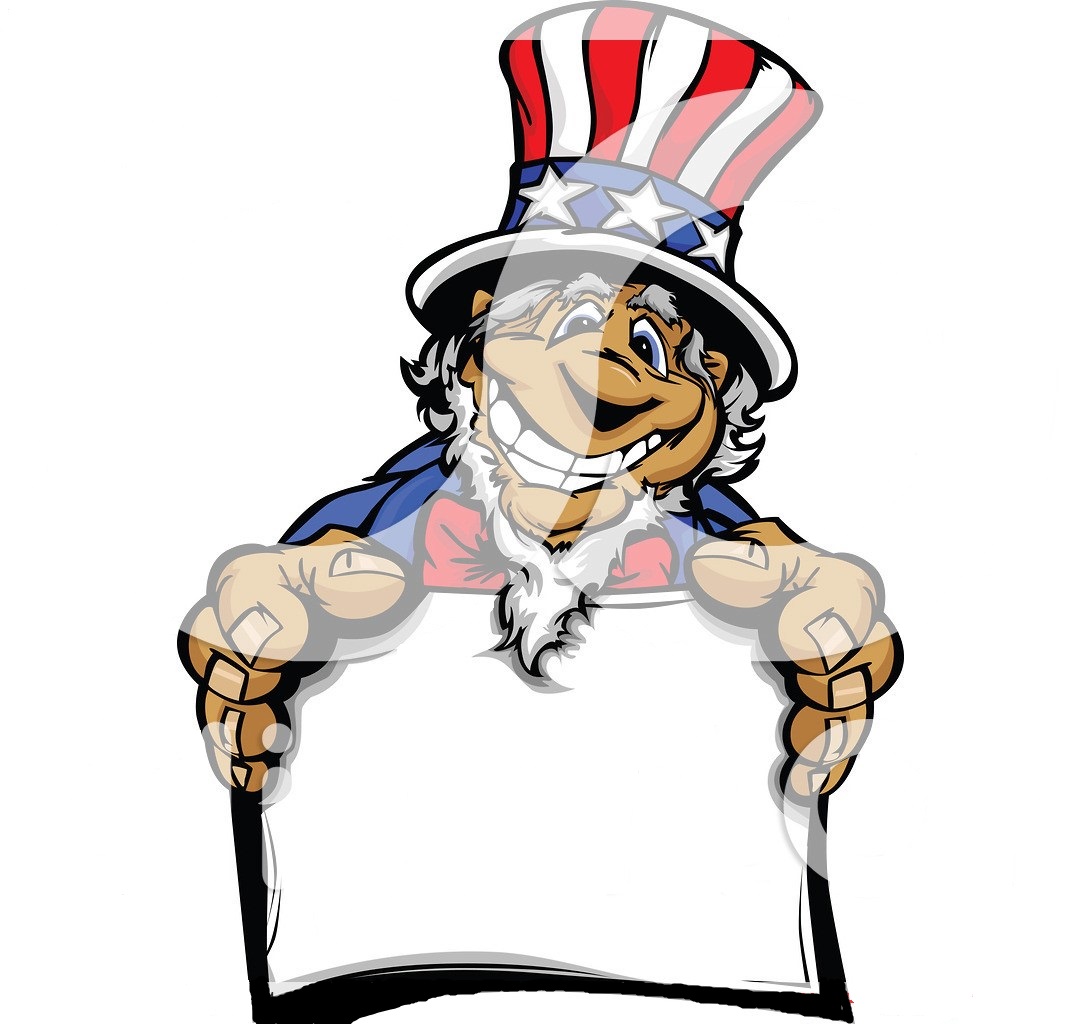 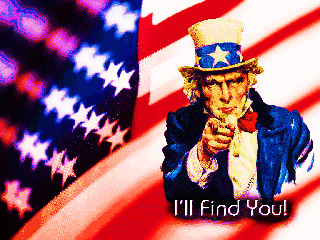 Wakacje z AngielskimI tura: 24 czerwca- 3 lipca       II tura: 28 sierpnia- 3 wrzesnia W tym roku w programie:Kahoot, quizlez i inne ciekawe gry onlineFuncards, twister, bomba- czyli dzień bez internetuDIY-kreatywne zajęcia zrób to samSpotkania z Native SpeakerSeria zajęć z fit-dance z profesjonalnym treneremA dla najbardziej wytrwałych wycieczka niespodzianka;)Serdecznie zapraszamyHarmonogram zajęćZajęcia w ramach akcji” Wakacje z angielskim” odbywać się będą według następującego harmonogramuI tura : 24-28 czerwca( pn.-pt.):13.00-15.00 – zajęcia z Native Speaker26 czerwca-2 lipca( śr.-wt.):15.00 – 12.00-13.00 – zajęcia taneczne z Fit Dance studioII tura: 28-30 sierpnia:11.00-13.00 – DIY- zajęcia kreatywne, zabawy i gry z j.angielskim